ANGLEŠČINA 5.b, petek, 22. 5.Tole nalogo si pripravi za videokonferenco.Primer: What do you think about reading a book? Reading a book is interesting.(Kaj misliš o branju knjige? Branje knjige je zanimivo.)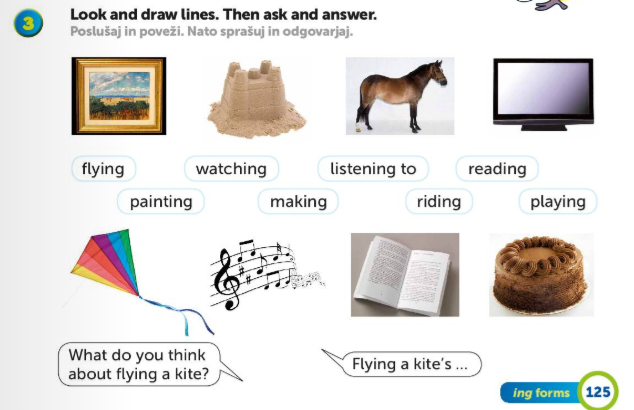 Tudi o tej nalogi se bomo pomenili na video konferenci. Kakšna je razlika:He reads books every evening. He likes reading books. (to se bomo pomenili na petkovi videokonferenci)Poglej si spodnja dva videoposnetka o tem, kako se pri trditvah v angleščini z nekom strinjamo, ali pa ne strinjamo.https://www.youtube.com/watch?v=WvK3A5fAWh0 https://www.youtube.com/watch?v=my19aBdXte4Naredi še nalogi 1 in 2 na strani 127 (po navodilu). Dodatna razlaga sledi v videokonferenci.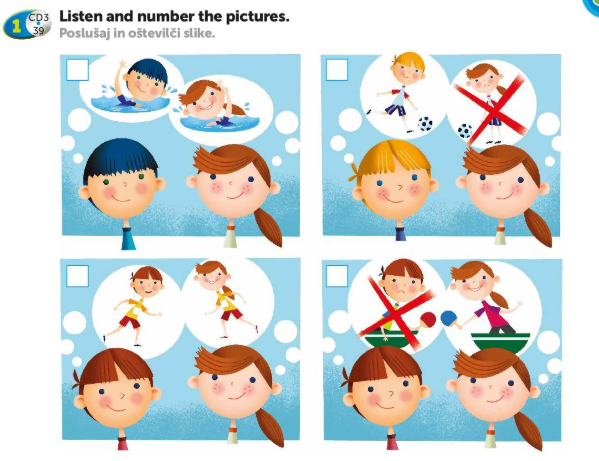 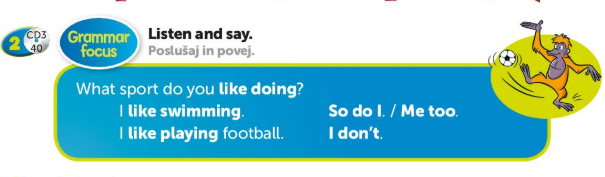 Se še kdo spomni, kaj pomenijo : love, like, don't like, hate. Reši interaktivni UL na to temo.https://www.liveworksheets.com/nr18318ym